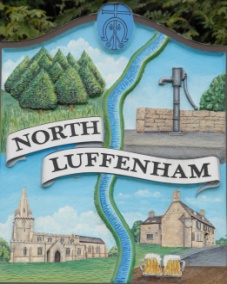 North Luffenham Parish Council	Minutes of the meeting of North Luffenham Parish Council held on Wednesday 18th October 2023 at 7.00pm at NL Community CentrePresent: Cllrs Smith (also C.Cllr), Spiegl, Gorse, Barsby, Forbes and Burrows.155/23 ApologiesApologies were received and accepted from C.Cllr Waller and Cllrs Cade and Marsh. 156/23 Declaration of Interest Cllr Spiegl declared a financial interest in agenda item 162/23. 157/23 Public Forum
No members of the public were in attendance. 158/23 To approve and sign MinutesIt was unanimously agreed that the minutes of the meeting held on the 20th of September 2023 were correct and be approved and signed.159/23 Ward Report The Rutland Local Plan is available in draft form under the cabinet papers on the RCC website. Under the Local Plan (draft) North Luffenham is now classed as a larger village. St Georges Barracks – now looking at 350-500 houses. RCC Budget Review – In deficit. We have been identified as being one of the least in deficit in the country (4th to be exact). 160/23 Chairman’s Report Church Street clean up went well. Neigbourhood Plan vote was due the day after the meeting. At the time of these minutes - this has now happened and was a majority, at 87.8%, voting for the NP. There was a 26.03% turnout. 161/23 Correspondence Request for memorial treeThe Oval committee have agreed a policy which will be drafted up and agreed at full council at the next meeting. Broken Bin in play area – inspected by RCC and recommended repairThe Clerk to contact RCC to question the likelihood of moving the bin. Damage to housing in village due to trafficThe council has raised this issue with RCC and will chase up the report. Grass cutting.Greenspace near Ancaster way – Green Belt will be contacted again to discuss the tidying up of that area. Greenspace near Geoff Sewell Close – The council will request a quote for the works to tidy up the site. AGARThe report was received and the full AGAR is now available on the website. Local Plan MeetingConflicted with the NLPC Meeting so no representatives were able to attend. LRALC AGMCouncillors have been invited to attend the AGM. Councillors to contact clerk with availability. Highways - Near Fatal Crashes North Luffenham have been contacted regarding a few near fatal crashes at one site in the parish. North Luffenham will write to RCC to express their support in a Highways investigation into traffic calming measures. Highways - Broken BridgeThe footpath that goes over the now broken bridge will remain closed as the bridge has been deemed unsafe. 162/23 Finance Report: To receive, consider and approve the Finance Report [Document]:To approve the following payments:Clerk’s Salary – £679.17 (£543.37 Net and 135.80 HMRC)Zen – £42 Moores External Auditor – £252Spiel Press - £133.15Payments of the above expenditure were unanimously agreed**Cllr Speigl abstained due to interest. 163/23 Planning - Cllr BurrowsNo planning comments to be made. 164/23 To receive and consider the report from the Community Centre Management Committee – Cllr CadeNo update. 165/23 To receive and consider the report from the CIL Group – Cllr BurrowsThe two main projects are:The Skate Park, which will cost around £50,000 for the equipment alone, plus the base and various other extras.  The Communtity Multi Use Hub, which will cost around £150 per square metre for the building plus furnishings and extras. Both are having designs drawn up currently.A smaller project for the CIL Group is the installation of a track that is accessible for the Oval to help people with limited mobility. 166/23 Neighbourhood Plan The referendum will take place on the 19th of October.  At the time of these minutes the vote has finished and the results are as follows:144 voted for the NP20 voted against the NP The NP was passed with a majority of 87.8% and with a 26.03% turnout. 167/23 Community Service Award It was agreed that the clerk type up a policy that sets out the following: The Award Nominations will come from the public and will be addressed to the clerk. Nominations will include the name of the nominee, the address of the nominee and their contact details (email or telephone), the person who is nominating and their contact details and the reason for the nomination. The council will shortlist 5 nominees and then will host a public vote.The winner will be presented with a cup/trophy to take home and their name engraved onto a larger cup which will remain on public display. They will also receive a prize gift. The council will formalise the policy at the next meeting and assign a budget. 168/23 Village Website It has been noted that the Parish Council Website has not been accessible for people to easily access important Parish Council Documents.The Chair and Councillor Burrows will meet to discuss changes and will report back to council. 169/23 North Luffenham Youth Parish CouncilThe North Luffenham Parish Council have expressed an interest in setting up a Youth Parish Council to help support the village. A formal vote to adopt a youth council will take place at the next meeting however expressions of interest in joining the youth council can be sent to the Clerk in the meantime. 170/23 Date of next meeting: It was previously agreed that meeting will be held on the 3rd Wednesday of each month at the new time of 7pm. Upcoming meeting dates are as follows: 15th Nov 2320th Dec 2317th Jan 2421st Feb 2420th March 2417th April 24 - Annual Parish MeetingJadene Bale, Parish Clerk